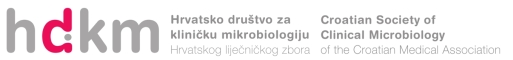 Formular za članstvo u HDKMPopunjeni formular poslati mailom administratorici na e-mail vesna.suskovic@mef.hrImePrezimeOIBZvanjeTitulaSpec. staž 
(za struke sa specijalizacijom)Godina položenog spec. ispitaUstanovaOdjelFunkcija na odjeluAdresa UstanoveAdresa za kontaktE-mail adresaTelefonFunkcija u DruštvuČlanarina HLZ-a (DA/NE)Članski broj HLZ-aBroj licence